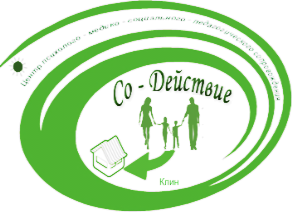 Центр психолого-медико-социального сопровождения 		     «Со-Действие»Цикл занятий с детьми «Учимся по сказке»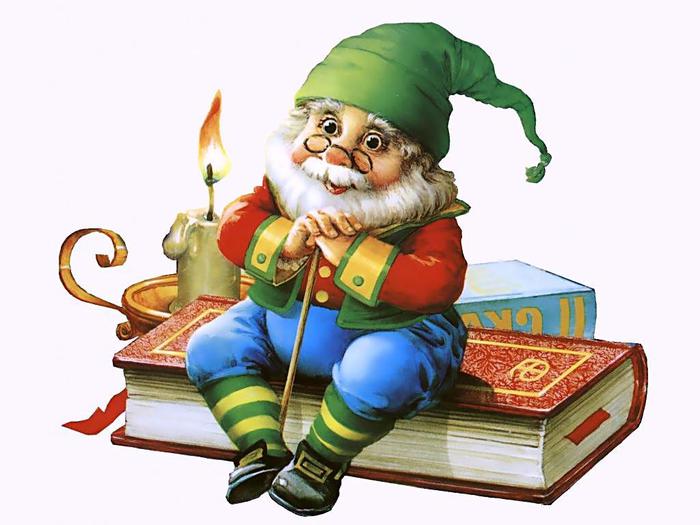 Клин, 2014Задачи:Продолжать развивать интерес и любовь к художественной литературе.Формировать у детей умение внимательно слушать сказку, отвечать на вопросы, выражать свои мысли, наблюдения и эмоциональные переживания в речевых высказываниях.Воспитывать эмоционально-образное восприятие содержания сказки, учить понимать и оценивать характер и поступки героев, характеризовать некоторые нравственные качества (добрый, злой, смелый, и т.д.).Организация занятий:Занятия по работе со сказкой проходят индивидуально или по подгруппам. Продолжительность занятий составляет 15-20 минут, однако при сильной положительной мотивации занятие может продолжаться до 30 минут. После завершения программы с родителями и детьми можно поставить сказку. В ходе подготовки к спектаклю дети могут использовать полученные знания и умения, продемонстрировать свои достижения. Для реализации поставленных задач применяются следующие методические приемы: беседы, направленные на знакомство с различными эмоциями, чувствами; словесные, настольно-печатные и подвижные игры; рисование сказки; проигрывание.Основные этапы работы над сказкой:Знакомство с персонажами сказки.Знакомство с главным героем сказки.Первичное рассказывание сказки.Вторичное рассказывание сказки.Анализ сказки.Стимулирование «подсказок» детьми. Повторное рассказывание сказки педагогом.Совместное рассказывание сказки педагогом и ребенком.Проведение игр.Тематический планСказка «Курочка Ряба».Цель: Совершенствовать мелкую и общую моторику; пересказывать совместно со взрослым фрагменты сказки; развивать зрительное и слуховое восприятие детей; соотносить предметы по признакам формы, величины, цвета. Воспитывать умение подражатьИгры: Игра «Запомни и расскажи» (педагог задает вопрос по содержанию сказки и предлагает выбрать персонаж (картинку) необходимый для ответа).Игра «Покормим курочку» (перекладывание фасоли (гороха) в миску).Подвижная игра «Курочка-хохлатка». Игра «Подуем на перышко» (развитие речевого дыхания).Конструирование из палочек «Перышко».«Лабиринт». Работа с картинкой (развитие зрительного внимания - найти ту дорожку, по которой баба может дойти до корзинки и т.д.).Развитие сенсорного восприятия (предложить детям рассмотреть сюжетную картинку «Две бабы» и рассказать о том, кто нарисован на картинке).Сказка «Репка».Цель: Совершенствовать мелкую моторику ребенка, выполнять точные движения пальцами ведущей руки. Продолжать развивать зрительное и слуховое внимание. Воспитывать умение подражать.Игры:«Да - нет» (педагог показывает ребенку по очереди картинки с изображением героев сказки. Просит ребенка глядя на фигурку, правильно ответить на вопрос: «да» или «нет». Например: «Это мышка?»).«Кто сначала, кто потом» (попросить ребенка, глядя на картинку, ответить на вопросы: Кто стоит впереди? и т.д.).Развитие грамматики (показать ребенку предметные картинки и попросить рассказать, что где нарисовано (репка - репки, огурец - огурцы и т.д.)).«Кого не стало?» (ребенок отворачивается, педагог в этот момент убирает одну фигурку).«Мал, мала меньше». Развитие сенсорных представлений (поставить картинки - репки в ряд от самой большой до самой маленькой).«Загадки - отгадки».«Что где лежит?» (сюжетная картинка).Драматизация сказки.Сказка «Колобок».Цель: Продолжать совершенствовать мелкую моторику детей. Учить использовать в активной речи предлоги. Развивать зрительное, слуховое внимание, мышление. Вырабатывать умение дослушивать сказку до конца.Игры:«Да - нет» (показать картинку с зайцем. Спросить: Это волк? Аналогично обыграть остальных героев).Узнай по контуру (ребенку предлагается среди контурных изображений яблока, лимона и т. п. найти Колобка).Имитируем походки (попрыгайте, как зайчик).Что сначала, что потом (разложить картинки).«Кто спрятался» (взрослый прячет фигурку, а ребенок должен угадать, кого не стало).«Лабиринт» (провести фломастером по той дорожке, которая привела бы Колобка к бабушке и т. д.).Развитие мышления и грамматики (ребенку предлагается внимательно посмотреть на картинки и отгадать загадки: У кого длинные уши? У кого рыжая шубка и т.д.).Театр на ложках.Сказка «Волк и козлята».Цель: Продолжать учить детей выполнять правила игры. Развивать наблюдательность, зрительное и слуховое восприятие, внимание, память.Игры:«Угадалки - узнавалки» (детям предлагается внимательно послушать, кто говорит за ширмой - коза или козленок и т. д.).«Узнай по контуру».«Через мост мы идем» (выполняются движения в соответствии с текстом).Закончи фразу (коза большая, а козленок маленький и т.д.).Мимическая гимнастика.«Лабиринт» (детям предлагается картинка).Выкладывание из палочек следов козы и козленка.«Попробуй найди» (рассказать о том, где спрятался каждый герой и как догадались? Например: из-за печки торчит хвостик и т.д.).Настольный театр.Сказка «Аленушка и лиса».Цель: Продолжать расширять словарный запас детей за счет имен прилагательных и глаголов. Вводить в активный словарь детей антонимы, уметь подбирать нужное по смыслу слово и заканчивать фразу, начатую взрослым, воспитывать умение слушать друг друга и взрослого.Игры:«Узнай по контуру».«Ласковая Аленушка» (назвать ласково животное так же, как называла Аленушка: лиса- лисонька и т.д.).«У медведя во бору».«Эхо» (педагог читает стих-е, а дети произносят «Ау» (громко и тихо)).Что изменилось? (детям предлагается внимательно посмотреть на фигурки персонажей и запомнить, как они стоят. Попросить их отвернуться, в этот момент переставить местами фигурки, спросить, что изменилось?).«Лабиринт». Работа по картинке (попросить ребенка помочь Аленушке добраться до дома, провести пальчиком по дорожке и назвать при этом, что увидела Аленушка слева и справа от тропинки).«Отгадай загадку».«Спрячь девочку» (раздаются картинки для игры, дети выполняют действия по просьбе педагога. Например: спрячь девочку под деревом, поставь девочку на пенек и т.д.).Театрализация сказки.Сказка «Теремок».Цель: Расширять активный словарь детей за счет имен прилагательных, обозначающих величину (большой, маленький, больше, меньше). Развивать умение рассматривать иллюстрации, узнавать контурные изображения животных, умение вслушиваться в речь взрослых. Воспитывать умение сопереживать героям.Игры:«Да - нет» (правила описаны выше).«Прятки» (взрослый прячет героя сказки, а ребенок угадывает, кого не стало).«Что сначала, что потом» (картинки).Загадки о животных.Имитируем походку животных.«Кто где живет?» (например: зайка под кустом, мышка в норке и т.д.). «Кто как кричит?» (звукоподражания).Настольный театр.Сказка «Заюшкина избушка».Цель: Совершенствовать общую моторику; расширять словарный запас; развивать зрительное и слуховое внимание; вовлекать детей в совместные виды деятельности; воспитывать умение слушать друг друга.Игры:«У кого что?» (посмотреть на картинки и отгадать загадки. У кого красный гребешок? Длинные ушки? и т.д.).«Жил-был зайчик» (дети выполняют действия в соответствии с текстом).«Посмотри и назови» (например: зайчик маленький, а медведь...(большой и т. д.)).«О ком загадка? » (отгадать, глядя на фигурки).«Какой? Какая?» (предметные картинки. Например: какой домик выше, а какой ниже и т.д.).«Что изменилось?» (педагог меняет местами игрушки).«Кто лишний?».Выкладывание домика из палочек.Театрализация.№ нед.ТемаСодержание1.Знакомство с персонажами сказки.Обратить внимание ребенка на внешний облик персонажей сказки, величину, окраску (цвет), звукоподражание, форму передвижения.2.Закрепление.Характеристики героев (величина, цвет, форма, основные части). Конструирование из палочек, объемных и плоскостных фигур.3.Первичное рассказывание сказки.Главная цель - установление эмоционального контакта с ребенком, обращение внимания на эмоции педагога.4.Вторичное рассказывание сказки с использованием мнемокарты.Цель: обратить внимание на персонажей сказки и последовательность появления и каждого.5.Анализ сказки.Вопросы по содержанию сказки, выяснение отношения к каждому персонажу сказки.6.Повторное рассказывание сказки.Стимулирование детских «подсказок».7.Совместное рассказывание сказки: педагоги ребенок.Фланелеграф с плоскостными изображениями персонажей сказки.8.Проведение игры-импровизации с ребенком.Игра «Угадай, о ком я рассказала». Цель: Узнавать персонажей сказки по словесному описанию.9.Закрепления содержания сказки.Игра «Веселый-грустный» и др. Цель: учить понимать эмоциональное состояние сказочных героев.10.Закрепление содержания сказки.Игра «Расскажем сказку вместе».Настольный театр.Цель: формировать навыки речевого общения.